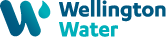 Water Saving TipsBeing conscious of your water use is always a good idea, no matter the water restriction level your council has put in place. Here are some tips on how to conserve water at your place. It's important to remember that while you can save water in other areas, do not reduce the amount of water you drink. Always make sure you drink plenty and often.Take shorter showers (four minutes or less).Turn off the tap when brushing your teeth.Use the half-flush on your toilet.Do full loads of laundry.Water your garden early morning or evening to reduce water evaporation.If you have a dishwasher, use it instead of handwashing.Do not pre-rinse, scrape food into the compost or rubbish bin instead.Use a broom on surfaces outdoors instead of using a hose.If you’d like more information on how to save water at your place, head to www.WellingtonWater.co.nz, and search ‘water saving tips’.If you have any questions, please:email customer@wellingtonwater.co.nzcall 04 912 4400, between 7am and 5pm, Monday to Friday If you are Deaf, hard of hearing, deafblind, speech impaired or find it hard to talk, you can use the New Zealand Relay Service. www.nzrelay.co.nzEnd of information: Water Saving TipsThis Large Print document is adapted by Blind Citizens NZ from the standard document provided by Wellington Water.